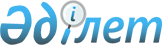 Об образовании избирательных участков по городу ЖезказганРешение акима города Жезказган области Ұлытау от 13 декабря 2023 года № 1. Зарегистрировано в Департаменте юстиции области Ұлытау 21 декабря 2023 года № 81-20
      В соответствии со статьей 23 Конституционного закона Республики Казахстан "О выборах в Республике Казахстан", аким города Жезказган РЕШИЛ:
      1. Образовать избирательные участки по городу Жезказган согласно приложению к настоящему решению.
      2. Признать утратившим силу решение акима города Жезказган "Об образовании избирательных участков" от 9 января 2019 года №01 (зарегистрировано в Реестре государственной регистрации нормативных правовых актов за №5138).
      3. Контроль за исполнением настоящего решения возложить на руководителя аппарата акима города Жезказган.
      4. Настоящее решение вводится в действие со дня его первого официального опубликования.
      "СОГЛАСОВАНО"
      Территориальная
      избирательная комиссия города Жезказган Избирательные участки по городу Жезказган Избирательный участок № 209
      Центр: коммунальное государственное казенное предприятие "Жезказганский казахский музыкально-драматический театр имени Серке Кожамкулова", улица Сатпаева 1.
      Границы:
      переулок Строительный, дома № 4, 6, 14, 15;
      улица Әміралина, дома № 13, 15, 15а, 16, 17, 18, 18а, 19, 20, 22, 23, 24, 25, 26, 26а, 30, 32;
      улица Аманжолова, дома № 2, 8;
      улица Курманбаева, дома № 3, 5, 10, 11, 15;
      улица Омарова, дома № 6, 8, 9а, 11, 12, 14, 17, 19, 21, 25a;
      улица Пирогова, дома № 13, 15, 17, 18, 19, 21, 21б, 22, 23, 25;
      улица Пушкина, дома № 3, 5, 6, 8, 9, 16;
      улица Расковой, дома № 3, 4, 5, 6, 7, 9;
      улица Сатпаева, дома № 7, 9, 11, 14, 16, 18, 19, 20, 21, 22, 23, 24, 26, 28, 28а, 28б, 30, 32;
      улица Холмецкого, дома № 48, 50, 52;
      потребительский кооператив "Здравница";
      потребительский кооператив "Автомобилист". Избирательный участок № 210
      Центр: коммунальное государственное учреждение "Гимназия №26" отдела образования города Жезказган управления образования области Ұлытау, улица Абая 30.
      Границы:
      переулок Курманова, дома № 2, 4, 5, 7, 10, 12, 14, 16, 18, 20, 26, 28;
      проспект Мира, дома № 1, 2, 3, 4, 5, 6, 7, 8, 9, 11, 12, 14, 16, 18;
      улица Әміралина, дома № 3, 4, 5, 6, 7, 8, 9, 10, 11, 12;
      улица Абая, дома № 2, 4, 5, 6, 7, 8, 10, 11, 12, 13, 14, 15, 16, 17, 18, 19, 20, 22, 24, 26, 28, 29, 31, 33, 35, 37, 38, 39, 40, 41, 42, 43, 44, 45, 46, 48, 52, 54, 56, 58, 60, 62;
      улица Айбасова, дома № 1, 2, 3, 4, 5, 6, 7, 9, 11, 13, 15;
      улица Асылбекова, дома № 1, 3, 4, 5, 6, 7, 8, 9, 10, 11, 12;
      улица Аубакирова, дома № 4, 6, 8, 14, 16;
      улица Гагарина, дома № 7, 9, 11, 13;
      улица Гурбы, дома № 2, 2а, 3, 4, 4а, 5, 7, 9, 10, 11, 12, 13, 17, 19, 21, 23, 25;
      улица Желтоқсан, дома № 6, 8, 9, 9а, 10, 11, 12, 13, 14, 15, 16, 17, 21, 23;
      улица Курманбаева, дом № 12;
      улица Литке, дома № 3, 6, 9;
      улица Омарова, дома № 16, 18, 20, 24, 26, 28, 30, 32;
      улица Пирогова, дома № 3, 4, 5, 6, 7, 8, 9;
      улица Ранова, дома № 1, 3, 4, 5, 6, 7, 8, 9;
      улица Рыскулова, дома № 3, 4, 5, 6, 8, 9, 10, 12, 14, 20, 22, 24;
      улица Сатпаева, дома № 2, 4;
      улица Тимирязева, дома № 1, 2, 3, 5, 6, 7, 8, 9, 10, 11, 13, 13а, 16;
      улица Фурманова, дома № 1, 2, 3, 4, 6, 11, 12, 13, 14, 15, 16, 17, 18, 19, 20, 21, 23, 24, 25, 26, 27, 28, 29, 30, 31, 32;
      улица Холмецкого, дома № 1, 2, 3, 3а, 5, 6, 7, 8, 10, 12, 16, 20, 26, 28, 30, 32, 34, 36, 38, 40, 42, 44, 46;
      улица Чехова, дома № 7,11;
      улица Штифанова, дома № 1, 2, 3, 4, 5, 6, 7, 8, 9, 10, 11, 12, 13, 15, 17, 18, 19, 21. Избирательный участок № 211
      Центр: головной проектный институт товарищества с ограниченной ответственностью "Корпорация "Казахмыс", улица Гагарина 6. 
      Границы:
      бульвар Гарышкерлер, дома № 1, 7, 11, 13, 15а, 17, 19, 21, 21а, 23, 25а;
      проспект Мира, дома № 17, 19, 20, 24;
      улица Асылбекова, дома № 14, 16, 18, 20, 22, 24, 26, 28, 30;
      улица Аубакирова, дома № 3, 11, 13, 15;
      улица Гагарина, дома № 2, 10, 12, 14, 15, 16, 17, 18, 19, 21, 23, 24, 26, 28, 30;
      переулок Либкнехта, дома № 1, 2, 2а, 3, 4, 5, 10, 11, 12, 13, 14, 15, 16, 17, 18, 20, 22, 23, 25, 27, 28, 30, 32;
      улица Ранова, дома № 15, 17, 19;
      улица Смайлова, дома № 4, 6, 8, 14, 16. Избирательный участок № 212
      Центр: коммунальное государственное учреждение "Общеобразовательная школа №22" отдела образования города Жезказган управления образования области Ұлытау, улица Сейфуллина 40.
      Границы:
      бульвар Гарышкерлер, дома № 27, 29, 33, 55;
      переулок Жанасова, дома № 3, 6, 8, 10, 11, 12, 13, 14, 15;
      улица Абая, дома № 64б, 66, 68, 70, 72, 74, 76, 78, 80, 82, 84;
      улица Асылбекова, дома № 13, 15, 17, 19, 21, 23, 25, 27, 29, 31, 33, 34, 35, 36, 37, 38, 39, 40, 41, 43, 45, 46, 47, 48, 49, 51, 53, 55;
      улица Гагарина, дома № 25, 27, 29, 31, 32, 33, 36, 37, 39;
      улица Курмангазы, дома № 1, 2, 3, 4, 5, 6, 7, 8, 9, 10, 11, 12, 13, 14, 15, 16, 17, 19, 20, 21, 22, 23, 24;
      улица Сейфуллина, дома № 26, 30, 33, 36, 37, 39, 45;
      улица Смайлова, дома № 5, 7, 9, 11;
      улица Шевченко, дома № 24, 32. Избирательный участок № 213
      Центр: коммунальное государственное учреждение "Общеобразовательная школа №24" отдела образования города Жезказган управления образования области Ұлытау, улица Аманжолова 18.
      Границы:
      улица Абая, дома № 49, 49а, 49б, 51, 53, 55, 57, 59;
      улица Аманжолова, дома № 1, 3, 5, 9, 11, 13, 13а, 15;
      улица Байконурова, дома № 18а, 23, 25, 27, 29;
      улица Жанасова, дома № 1, 1/1, 1/6, 1/8, 1а, 1б, 1г, 2, 2а, 4, 4а, 4б, 6, 8, 10, 12, 14, 16;
      улица Молдагуловой, дома № 1, 2, 3, 4, 5, 6, 7, 8, 9, 10, 11, 12;
      улица Некрасова, дома № 2, 4, 6, 12;
      улица Пушкина, дома № 15, 17, 17а, 17в, 19, 21, 23, 24, 25, 26, 27, 32;
      улица Сатпаева, дома № 27, 29, 31, 31а, 33, 34, 35, 36, 37, 39, 40, 41, 42, 43;
      улица Сейфуллина, дома № 2, 4, 6, 8, 10, 16, 18, 20, 21, 22, 23, 27;
      улица Холмецкого, дома № 56, 58, 60, 62, 64, 64/1, 66, 68, 70, 72;
      улица Шевченко, дома № 16а, 16г. Избирательный участок № 214
      Центр: коммунальное государственное учреждение "Жезказганский юридический колледж", улица Пушкина 35.
      Границы:
      улица Абая, дома № 61, 63, 67, 69;
      улица Аманжолова, дома № 22, 32, 34, 36, 38, 38а;
      улица Байконурова, дома № 20, 22, 26, 28, 28а, 30, 32, 34, 36, 42, 42/2, 44, 46, 46/1, 46/2, 48, 49, 50;
      улица Пушкина, дома № 33, 35, 36, 39, 40, 41, 43, 45, 47, 49, 51;
      улица Сейфуллина, дома № 3, 5, 7, 13, 15, 17;
      улица Шевченко, дома № 1, 3, 5, 6, 7, 7а, 11, 12, 15, 16б, 16в, 19, 21, 23, 23а, 25, 27, 29, 31, 33, 35, 39, 39/1, 39/2. Избирательный участок № 215
      Центр: коммунальное государственное учреждение "Общеобразовательная школа №5 имени Кабдена Шынгысова" отдела образования города Жезказган управления образования области Ұлытау, улица Жанасова 15.
      Границы:
      переулок 1-й Инженерный, дома № 1, 3, 4, 5, 6, 7, 8;
      переулок 2-й Инженерный, дома № 1, 2, 3, 4, 5, 6;
      улица Байконурова, дома № 4, 6, 8, 9, 11, 12, 13, 14, 15, 16, 16/2, 17, 21;
      улица Байсеитовой, дома № 1, 2, 3, 4, 5, 6, 7, 8, 9, 10, 11, 12, 13, 15, 16, 17, 18, 19, 20, 21, 22, 26;
      улица Жанасова, дома № 3, 5, 7, 9, 11, 13, 18, 18а, 19, 19а, 20, 21, 22, 24, 25, 26, 27, 28, 30, 31, 36, 39, 41, 43, 45а, 47, 49, 51, 53;
      улица Жангельдина, дома № 1, 2, 3, 4, 5, 7, 7а, 9, 11, 12, 13, 14, 15, 16, 17, 18, 19, 20, 21, 22, 23, 24, 25, 26, 27;
      улица Некрасова, дома № 3, 5, 7, 11, 13, 15, 17, 19;
      улица Панфилова, дома № 1, 2, 3, 4, 5, 6, 7, 8, 9, 10, 11, 12, 13, 14, 15;
      улица Салыкбаева, дома № 2, 3, 4, 9, 10, 14, 16, 18, 20;
      улица Сатпаева, дома № 44, 45, 46, 47, 48, 49, 50, 51, 52, 53, 55, 56, 58, 59, 60, 61, 61а, 62, 63, 64, 65, 66, 67, 69, 70, 70б, 72, 74;
      улица Улытауская, дома № 4, 6, 8, 10, 12, 14, 16, 18, 22, 24, 26, 28, 46;
      улица Холмецкого, дома № 74, 76, 78, 80, 84, 86, 88, 90. Избирательный участок № 216
      Центр: коммунальное государственное учреждение "Основная средняя школа №133" отдела образования города Жезказган управления образования области Ұлытау, улица Железнодорожная 1.
      Границы:
      улица 1-й аул, дома № 1, 2, 3, 4, 5, 6, 7, 8, 9, 10, 10а, 11, 12, 15, 17, 18, 19, 20, 21, 22, 23, 24, 25, 27, 28, 32, 33;
      улица 2-й аул;
      улица 3-й аул, дом № 5;
      улица 8 Марта, дома № 2, 5, 6, 8, 9, 10, 11, 12, 13, 14, 16, 18, 19, 20, 21, 27, 33, 35;
      улица Дауылпаз, дома № 1, 2, 3, 4, 5, 6, 7, 8, 9, 10, 11, 12, 13, 15, 16, 17, 18;
      улица Альмуханбетова, дома № 1, 2, 3, 4, 5, 6, 7, 8, 9, 10, 11, 12, 13, 14, 15, 16, 17, 18, 19, 20, 21, 23, 25, 27, 29
      улица Базарная, дома № 1, 2, 4, 6, 7, 8, 10, 11, 12, 13, 14, 15, 16, 16б, 17, 18, 18а, 19а, 20, 21, 22, 23, 24а, 27, 30, 31, 32, 34, 35, 36, 37;
      улица Байконурова, дома № 1, 3, 5, 7;
      улица Қаражар, дома № 1, 3, 5, 5a, 7, 9, 11, 13, 15, 17, 19, 21, 23, 25, 27, 29, 31, 33, 35, 37, 39, 41, 43, 52;
      улица Берденова, дома № 2, 7a, 9, 9а;
      улица Ботанический сад, дома № 1, 3, 4, 5, 6;
      улица Железнодорожная, дома № 2, 4, 6, 7, 8, 9, 10, 11, 12, 13, 14, 15, 16, 18, 19, 20, 21, 22, 23, 24, 26, 28, 28а;
      улица Зеленая, дома № 1, 4, 5, 6, 10, 11, 12, 13, 14, 15, 16, 20, 24, 26;
      улица Иманжанова, дома № 1, 2, 3, 4, 5, 6, 8, 9, 11, 12, 13, 13а, 14, 15, 16, 18, 20, 21, 22, 23, 24, 27, 29, 31, 32, 34, 36, 36а, 43;
      улица Сарыжайлау, дома № 1, 3, 5, 7, 9, 11, 13, 15;
      улица Майкутова, дома № 3, 5, 8, 10, 11, 13, 14, 15, 17, 19, 19а, 20, 21, 22, 24, 24а, 25, 26, 27, 29, 31, 33, 35, 39, 41, 41а, 46;
      улица Майлина, дома № 1, 1а, 2, 2а, 3, 4, 4а, 5, 6, 7, 8, 8а, 9, 10, 11, 12, 14, 14а, 15, 16, 17, 18, 19, 21, 23, 25, 25а, 25б, 25в, 27, 28, 28а, 29, 30, 32, 34а, 35, 38, 38а, 39, 40, 41, 42, 43, 44, 46, 46а, 47, 54, 54а, 58, 62, 72, 73;
      улица Шұғыла, дома № 2, 4, 6, 8, 10, 12, 14, 16;
      улица Пархоменко, дома № 6, 7, 8, 9, 13, 15, 18, 20;
      улица Песчаная, дома № 1, 2, 3, 4, 5, 6, 7, 9, 12, 13, 16, 17, 19, 21, 25, 27, 28, 31;
      улица Поселковая, дома № 3, 4а, 5, 8, 13, 16, 20;
      улица Пролетарская, дома № 6, 8, 10, 12, 16, 18, 19, 24, 26, 30, 34, 36, 38, 40, 42;
      улица Сатпаева, дома № 75, 77, 79, 81, 83, 85, 87, 89, 89a, 91, 93, 95, 101, 103, 105, 107, 109, 111, 113, 115, 117;
      улица Сафронова, дома № 1, 2, 3, 5, 6а, 7, 8, 9, 10, 11, 12, 13, 14, 15, 17, 18, 19, 20, 21, 22, 23, 24, 26;
      улица Степная, дома № 1, 2, 3, 5, 6, 8, 9, 10, 11, 12, 14, 15, 16, 17, 18, 19, 19а, 20, 21, 23, 24, 26, 27, 28, 29, 31, 33а, 34, 55;
      улица Транспортная, дома № 1а, 2, 3, 4, 5, 6, 8, 9, 11, 12, 13, 14, 15, 16, 17, 20, 21, 24, 25, 26, 28, 30, 32;
      улица Улытауская, дом № 2;
      улица Холмецкого, дома № 94, 96, 98, 102, 104;
      улица Шинтуринова, дома № 2, 3, 3а, 4, 5, 5а, 5в, 6, 7, 7б, 8, 8а, 8а/1, 8б, 9, 9б, 10б, 12, 13, 14, 16, 24, 25, 29;
      улица Шолохова, дома № 1, 3, 5, 7, 8, 9, 10, 11, 12, 13, 14, 15, 16, 18, 19, 20, 20а, 21a, 22, 23, 25, 27, 27б, 28, 30, 30в, 31, 32, 33, 34, 35, 36, 37;
      улица Щорса, дома № 1, 2, 3, 4, 6, 7, 9, 10, 12, 13, 14, 15а, 16, 17, 17a, 19, 20а, 21, 22, 22а, 23, 24, 24а, 25, 25а, 26, 27, 28, 29, 30, 31, 33, 35, 37, 41;
      Потребительский кооператив "Энергетик";
      Потребительский кооператив "Дачник". Избирательный участок № 217
      Центр: коммунальное государственное учреждение "Общеобразовательная школа №13" отдела образования города Жезказган управления образования области Ұлытау, улица Гоголя 9. 
      Границы:
      переулок Шапағат, дома № 3, 5, 22, 24;
      переулок Наурыз, дом № 5;
      переулок Керуен, дома № 4, 6, 8;
      улица Абая, дома № 87, 87а, 89, 91, 93;
      улица Абдирова, дома № 1, 3, 4, 5, 6, 7, 8, 9, 10, 12;
      улица Аманжолова, дома № 31, 33, 35;
      улица Гоголя, дома № 4, 6, 8, 10, 12, 14;
      улица Жарокова, дома № 1, 2, 3, 4, 5, 6, 7;
      улица Ломоносова, дома № 9, 10, 11, 12, 14, 16, 18;
      улица Маметовой, дома № 1, 2, 3, 4, 5, 6, 7, 8, 10;
      улица Пугачева, дома № 4, 6, 8, 10, 12, 14, 18, 22, 23, 24, 30, 32, 34, 36;
      улица Улытауская, дома № 30, 34, 42, 44, 48, 50, 52, 54, 56, 58, 60, 62, 66.  Избирательный участок № 218
      Центр: коммунальное государственное учреждение "Жезказганский колледж технологии и сервиса", улица Абая 148. 
      Границы:
      улица Абая, дома № 95, 95а, 97, 99, 142, 146, 148;
      улица Сарыарка, дома № 2, 4, 6, 8, 12, 14, 16, 18, 20, 32;
      улица Шашубая, дом №25. Избирательный участок № 219
      Центр: коммунальное государственное учреждение "Горно-металлургический колледж", улица Абая 75. 
      Границы:
      улица Абая, дома № 73а, 75, 79, 81, 81а, 83, 85, 86, 88, 90, 94, 100, 106, 110, 116, 120, 126, 128, 130;
      улица Абдирова, дома № 11, 13, 14, 14б, 15, 16, 18, 19, 20, 21, 22, 23, 24, 26, 27, 27а, 28, 29, 30, 31, 32, 33, 34, 35, 36, 37, 38, 39, 40, 41, 42, 43, 44, 45, 46, 48, 49, 50, 51, 52, 53, 54, 55, 56, 57, 58, 59, 60, 61;
      улица Асатова, дома № 1, 2, 3, 4, 5, 6, 7, 8, 10, 11, 12, 13, 13а, 14, 15, 16, 17, 18, 19, 20, 21, 22, 23, 24, 25;
      улица Асылбекова, дома № 57, 61, 63, 65, 67, 69, 81, 89/1, 93, 95, 97, 97/1, 97/2;
      улица Байконурова, дома № 33, 35, 37, 39, 41, 43, 45, 47, 49, 51, 53, 55, 57, 59, 61, 63, 65, 67, 69, 71, 73, 75, 77, 79;
      улица Жангельдина, дома № 28, 29, 30, 31, 32, 32а, 33, 34, 34а, 35, 36, 37, 37а, 38, 39, 40, 41, 42, 43, 44, 45, 47, 48, 49, 50, 51, 52, 53, 54, 55, 57, 59, 60, 61, 62, 63, 64, 65, 66, 67, 68, 69, 70, 71, 72, 73;
      улица Заслонова, дом № 2;
      улица Курмангазы, дома № 25, 26, 27, 28, 29, 30, 31, 32, 33, 34, 35, 36, 38, 40;
      улица Маметовой, дома № 9, 11, 12, 14, 15, 16, 17, 18, 19, 20, 21, 22, 23, 24, 25, 26, 27, 28, 28а, 29, 31, 32, 34, 36, 38, 40, 42, 44, 46, 50, 52, 54, 56, 58, 60, 62;
      улица Молдагуловой, дома № 13, 15, 16, 18, 19, 20, 21, 22, 25, 27, 28, 29, 30, 30а, 31, 32, 33, 34, 35, 36, 37, 38, 39, 40, 41, 42, 44;
      улица Орджоникидзе, дома № 1, 2, 5, 6, 7, 8, 9, 10, 11, 12, 13, 14, 15, 16;
      улица Панфилова, дома № 16, 16а, 18, 18а, 20, 20а, 22, 24, 25, 26, 27, 27а, 28, 29, 30, 31, 32, 33, 34, 35, 36, 37, 38, 39, 40, 41, 42, 43, 44, 45, 46, 47, 48, 49, 50, 51, 53, 53а, 54, 55, 56, 57, 58, 59, 61, 63, 65;
      улица Шевченко, дом № 43. Избирательный участок № 220
      Центр: коммунальное государственное учреждение "Жезказганский гуманитарный колледж", улица Гагарина 74.
      Границы:
      улица Абая, дом № 92;
      улица Абдирова, дома № 62, 63, 64, 65, 66, 67, 68, 69, 70, 71, 72, 73, 74, 75, 77;
      улица Асылбекова, дома № 56, 58, 60, 84, 86, 88, 88/1, 88/2, 90, 92, 94, 98;
      улица Байконурова, дома № 64, 66, 68, 70, 72, 74, 76, 78, 80, 81, 82, 83, 84, 85, 86, 87, 88, 89, 90, 91, 92, 93, 94, 95, 96, 97, 97а, 98, 99, 100, 101, 102, 103, 105, 107, 109, 111, 113, 115, 117, 119, 121;
      улица Гагарина, дома № 66, 68, 70, 70/4, 72, 72/2, 72/4, 76, 78, 80, 80а, 82;
      улица Есенова, дома № 1, 2, 3, 4, 5, 6, 7, 8, 9, 10, 11, 12, 13, 14, 15, 16, 17, 19, 21, 22, 23, 24, 25, 26, 27, 28, 29, 30, 31, 32, 33, 34, 36, 37, 38, 40;
      улица Жангельдина, дома № 74, 75, 76, 77, 78, 80, 81, 82, 83, 84, 85, 86, 88, 90;
      улица Мамажанова, дома № 1, 3, 4, 5, 6, 6б, 7, 8, 9, 10, 11, 12, 13, 15, 15а, 16, 17, 18, 20, 21, 22, 23, 23а, 24, 25, 26, 27, 28, 29, 30, 31, 32, 33, 34, 36, 38, 39;
      улица Маметовой, дома № 43, 64, 66, 68, 70, 72, 74, 76;
      улица Орджоникидзе, дома № 17, 18, 19, 22, 23, 24, 25, 26, 27, 28, 29, 30, 31, 32, 33, 34, 35, 36, 37, 38, 39, 40, 41, 42, 43, 44, 45, 46, 47, 48, 49, 50, 51, 52, 54, 56;
      улица Панфилова, дома № 60, 62, 64, 66, 68, 69, 69а, 70, 71, 72, 73, 74, 75, 76, 76а, 77, 78, 79, 80, 81, 82, 83, 84, 85, 86, 87, 88, 89, 90, 91, 92, 93, 94, 95, 96, 97, 99, 100;
      улица Шевченко, дома № 49, 51, 53, 55, 57, 59, 61, 63, 65, 69, 71, 75, 77, 79, 81, 83, 85, 87, 91. Избирательный участок № 221
      Центр: Жезказганская городская ветеринарная станция, улица Сарыарка 80/1. 
      Границы:
      улица Бебеля, дома № 1, 3, 4, 5, 6, 7, 8, 10;
      улица Глинки, дома № 1, 3, 4, 5, 6, 7, 8, 10;
      улица Ермекова, дома № 35, 36, 37, 38, 39, 40, 41, 42, 43, 44, 45, 46, 47, 48, 49, 50, 51, 52, 53, 54, 56, 58, 60, 62, 64;
      улица Костен-Кол сай, дома № 1, 3, 5, 9, 10, 11, 12;
      улица Крупской, дома № 3, 4, 5, 6, 7, 8, 9, 10;
      улица Кутузова, дома № 3, 4, 5, 6, 7, 8, 9, 10, 12;
      улица Макаренко, дома № 3, 4, 5, 6, 7, 8, 9, 10;
      улица Момышұлы (поселок Рыбачий), дома № 1, 3, 4, 5, 6, 7, 9;
      улица Мочалова, дома № 1, 2, 4, 5, 7, 9, 10, 11, 12, 14, 16;
      улица Пионерская, дома №1, 2, 3, 4, 6, 7, 7а, 8, 9, 10, 11, 13, 15, 17, 21, 27, 32, 36;
      улица Плеханова, дома № 2, 5, 7, 8, 9, 10, 11, 12, 14;
      улица Репина, дома № 1, 4, 7, 9, 10, 11, 12, 13, 14, 16;
      улица Сарыарка, дома № 50, 54, 56, 58, 60, 62, 64, 66, 68, 70, 72, 74, 76;
      улица Тохтарова, дома № 1, 2, 3, 4, 9, 10, 11, 12, 13, 14, 15, 16;
      улица Толстого, дома № 3, 4, 6, 8, 10;
      улица Шарипова, дома № 3, 4, 5, 6, 7, 8, 9, 10. Избирательный участок № 222
      Центр: коммунальное государственное учреждение "Школа-интернат №9" отдела образования города Жезказган управления образования области Ұлытау, улица Ержанова 11. 
      Границы:
      улица Букурова, дома № 70, 72;
      улица Агыбая, дома № 2, 3, 4, 6, 8, 10, 14, 14а;
      улица Балочная, дома № 1, 3, 5, 7, 9, 11, 13, 15, 17, 19, 21, 23, 25, 27, 29, 31, 33, 35, 37, 41, 43;
      улица Бокейханова, дома № 1, 1а, 1б, 2, 3, 4, 5, 6, 7, 8, 8а, 9, 10, 11, 12, 13, 14, 15, 16, 17, 18, 19, 21, 22, 23, 24, 26, 28, 30, 32, 34;
      улица Болмана, дома № 28, 29, 31, 32, 34, 35, 36, 37, 38, 39, 40, 41, 42, 43, 44, 45, 46, 47, 48, 49, 50, 52, 53, 54, 55, 56, 57, 58, 59, 60, 61, 62, 63, 64, 67, 68, 70, 71, 72, 74, 75, 76, 77;
      улица Ержанова, дома № 1, 2, 3, 4, 5, 6, 7, 9, 11;
      улица Ермекова, дома № 3, 4, 5, 7, 8, 9, 10, 12, 15, 16, 17, 19, 21, 22, 24, 25, 27, 28, 29, 32, 34;
      улица Жанайдара, дома № 1, 2, 3, 4, 5, 6, 7, 8, 9, 10, 11, 12, 13, 14, 15, 16, 17, 18, 19, 20, 21, 22, 23, 24, 25, 27, 27а, 29, 30, 31, 32, 33, 34, 35, 36, 37, 38, 39, 40, 42;
      улица Жанибекова, дома № 3, 5, 6, 8, 11, 13;
      улица Жездинская, дома № 1, 2, 3, 4, 6, 8, 9, 10, 12, 14, 15, 16, 18, 20, 21, 22, 24, 25, 26, 27, 28, 29, 30, 31, 32, 33, 34, 35, 36, 37, 38, 39, 40, 41, 43, 45, 47, 49, 51, 53, 55, 59, 61, 63, 65;
      улица Интернациональная, дома № 1, 1а, 2, 3, 4, 5, 6, 7, 8, 9, 10, 11, 12, 13, 14, 16, 17, 18, 19, 21, 22, 23, 24, 27, 29, 31, 32, 33, 34, 35, 36;
      улица Кенгирская, дома № 1, 2, 3, 4, 5, 6, 7, 8, 9, 10, 11, 12, 13, 14, 15, 16, 17, 18, 18а, 22, 23, 24;
      улица Кожабая, дома № 1, 2, 3, 4, 5, 6, 7, 8, 9, 10, 10а, 11, 12, 13, 14, 15, 16, 17, 18, 19, 20, 21, 21а, 22, 23, 24, 25, 26, 27, 28, 29, 30, 31, 32, 33, 49, 51, 53, 57;
      улица Муканова, дома № 1, 4, 5, 12, 16, 22, 24;
      улица Муратбаева, дома № 1, 2, 3, 4, 5, 7, 8, 9, 11, 12, 13, 14, 15, 16, 18, 19, 21, 23, 24, 25, 26, 27, 28, 29, 30, 31, 32, 33, 34, 36, 38;
      улица Нуржанова, дома № 2, 9, 10, 11, 13, 15, 17, 19, 21, 23, 25, 27, 29;
      улица Көктем, дома № 3, 5, 9, 11;
      улица Тайжана, дома № 29, 30, 31, 32, 33, 34, 35, 36, 37, 38, 39, 40, 41, 42, 43, 44, 45, 46, 47, 48, 49, 50, 51, 52, 53, 54, 55, 56, 57, 58, 59, 60, 62, 63, 64, 67, 70, 71, 72, 73, 74, 75;
      улица Толебаева, дома № 5б, 28, 29, 30, 31, 32, 33, 34, 35, 36, 37, 38, 39, 40, 41, 43, 44, 45, 46, 47, 49, 50, 51, 52, 54, 56, 58, 60, 62, 64, 66, 68, 70, 72, 74, 76;
      улица Шашубая, дома № 1, 2, 3, 4, 5, 6, 8, 9, 10, 11, 12, 13, 14, 15, 17, 18, 19, 20, 21, 22, 23, 24, 27, 28, 29, 30, 31, 32, 33, 34, 35, 36, 37, 38, 40, 41, 42, 44. Избирательный участок № 223
      Центр: коммунальное государственное учреждение "Школа-интернат №9" отдела образования города Жезказган управления образования области Ұлытау, улица Ержанова 11. 
      Границы: 
      улица Айманова, дома № 1, 2, 3, 4, 5, 6, 7, 8, 9, 10, 11, 12, 13, 14, 15, 16, 17, 18, 19, 20, 21, 22, 23, 24, 25, 26, 27, 28, 29, 30, 31, 32, 34, 35, 35а, 36, 37, 38, 39, 40, 41, 42, 43, 44, 45, 46, 47, 48, 49, 50;
      улица Болмана, дома № 1, 2, 3, 4, 5, 6, 7, 9, 10, 11, 12, 13, 14, 15, 16, 17, 18, 19, 20, 21, 22, 23, 24, 25, 26;
      улица Букурова, дома № 1, 3, 4, 5, 6, 8, 9, 10, 11, 12, 14, 15, 16, 17, 18, 19, 20, 21, 22, 23, 24, 25, 26, 27, 29, 30, 31, 32, 33, 34, 35, 36, 38, 39, 40, 42, 43, 44, 45, 46, 47, 48, 49, 50, 52, 53, 55, 56, 57, 58, 59, 60, 61, 62, 63, 67, 69, 70, 72, 92, 96;
      улица Булкышева, дома № 1, 3, 4, 4а, 5, 7, 9, 10, 11, 12, 13, 15, 16, 17, 19, 21, 22, 25, 26, 27, 28, 30, 31, 33, 34, 35, 40, 45, 46, 48;
      улица Жубанова, дома № 2, 3, 4, 5, 6, 7, 8, 9, 10, 11, 12, 13, 14, 15, 16, 17, 18, 19, 20, 21, 22, 23, 24, 26, 27, 28, 29, 30, 31, 32, 33, 34, 35, 36, 37, 38, 39, 40, 41, 42, 43, 44, 45, 46, 48, 49, 50, 51, 52, 54, 55, 56, 57, 58, 59, 60, 61, 62, 63, 64, 65, 67, 69, 75, 76, 77, 78, 79;
      улица Казыбековых, дома № 1, 2, 3, 4, 5, 6, 7, 8, 9, 10, 11, 13, 14, 15, 16, 17, 18, 19, 20, 21, 22, 23, 24, 25, 26, 28, 29, 30, 31, 32, 32а, 33, 34, 35, 36, 37, 38, 39, 40, 41, 42, 43, 44, 46, 47, 48, 49, 50, 53, 55, 56, 57, 59, 61, 67;
      улица Кошкарбаева, дома № 1, 3, 9, 11, 13, 15, 19, 21, 27, 33, 35, 39, 45;
      улица Кусаинова, дома № 3, 5, 6, 9, 11, 12, 13, 15, 17, 19, 21, 23, 24, 27, 29, 31, 33, 33а, 34, 35, 36, 37, 38, 39, 40, 41, 43, 44, 45, 46, 47, 48, 49;
      улица Муканова, дома № 21, 25, 27, 28, 29, 31, 32, 34, 40, 42, 44, 50;
      улица Нуржанова, дома № 22, 24, 26, 30, 31, 33, 34, 35, 36, 37, 39, 40, 41, 42, 43, 44, 47, 49, 51, 55, 57, 59, 63;
      улица Көктем, дома № 10, 12;
      улица Сары-Тока, дома № 1, 2, 3, 4, 5, 6, 7, 8, 9, 10, 11, 12, 13, 15, 16, 17, 18, 19, 20, 21, 22, 23, 24, 25, 26, 27, 29, 30, 31, 32, 33, 34, 35, 36, 37, 38, 39, 40, 41, 42, 43, 44, 45, 46, 47, 48, 49, 50, 52, 55, 56, 57, 58, 60, 63, 64, 65, 67, 68, 69, 70, 72, 76, 77, 78, 80;
      улица Тайжана, дома № 3, 5, 6, 7, 8, 9, 10, 11, 12, 13, 14, 15, 16, 17, 18, 19, 21, 22, 23, 24, 25, 26, 28, 61, 69;
      улица Толебаева, дома № 1, 3, 4, 5, 6, 7, 8, 9, 10, 11, 12, 13, 14, 15, 16, 18, 19, 20, 21, 22, 23, 24, 25, 26. Избирательный участок № 224
      Центр: коммунальное государственное учреждение "Общеобразовательная школа № 10" отдела образования города Жезказган управления образования области Ұлытау, улица Маргулана 50.
      Границы:
      улица Аманбай батыра, дома № 1, 2, 3, 4, 5, 6, 7, 8, 9, 10, 11, 12, 12а, 13, 14, 15, 15а, 16, 17, 18, 19, 20, 21, 22, 23, 24, 25, 26, 27, 28, 29;
      улица Амангельды, дома № 6, 10,12, 14, 16, 20, 21, 22, 23, 24, 25, 27, 29, 36, 38, 50, 56, 57, 71, 72, 73, 74, 76, 78, 80, 82, 84, 86, 88, 90, 92, 94, 96, 97, 98, 100, 102, 104;
      улица Ауезова, дом № 27;
      улица Валиханова, дома № 1, 3, 4, 4а, 6, 6а, 8, 9, 11, 13, 15, 16, 17, 18, 20, 21, 22, 23, 25а, 30, 30/2, 33, 34, 38, 39, 40, 42, 43, 44, 45, 46, 47, 48, 49, 50, 51, 52, 53, 54, 55, 56, 57, 58, 59, 60, 61, 62, 64, 65, 67;
      улица Жамбыла, дома № 1, 6, 9, 12, 13, 17, 18, 20, 21, 22, 23, 24, 25, 26, 27, 28, 28а, 29, 30а, 31, 31а, 32, 33, 34, 35, 36, 37, 38, 39, 40, 41, 42, 43, 44, 45, 46, 47, 49, 56, 57, 59, 61, 63, 65, 66, 67, 68, 69, 71, 72, 73, 74, 75, 77, 78, 79, 80, 82, 84, 85, 86, 86а, 88, 90, 92;
      улица Жусупова, дома № 3, 4, 5, 6, 7, 8, 9, 10, 13, 15, 17, 23, 27, 31, 35, 39, 41, 42, 45, 55;
      улица Исаева, дома № 3, 4, 5, 6, 7, 8, 9, 10, 16, 26, 28, 39, 44, 53, 57, 59, 67, 69, 139, 149;
      улица Казакбаева, дома № 5, 5а, 18, 21а, 25, 62;
      улица Казанбаева, дома № 1, 2, 3, 4, 5, 5а, 6, 7, 9, 10, 11, 12, 13, 14, 15, 17, 18, 19, 20, 21, 22, 23, 24, 25, 26, 28, 30, 31, 32, 33, 34, 35, 36, 37, 38, 40, 41, 43, 45, 46, 47, 48, 49, 51, 53, 55, 57, 59, 60, 61, 62, 67, 71, 103;
      улица Металлургов, дома № 3, 17, 19, 21, 25, 26, 30, 32, 33, 34, 35а, 36, 38, 38а, 39, 40, 40а, 41, 42, 43, 45, 46, 47, 48, 49, 50, 51, 52, 52а, 54, 55, 56, 57, 58, 59, 60, 61, 62, 64, 65, 66, 67, 68, 70, 72, 73, 75, 77, 79, 81, 83, 85, 87, 89, 91, 93, 95, 97, 99, 101, 103;
      улица Молодежная, дома № 14, 15, 16, 19, 20, 21, 24, 26, 28, 30, 35, 36, 37, 45;
      улица Нурпеисовой, дома № 1, 2, 3, 4, 5, 6, 7, 8/1, 9, 10а, 11, 12, 13, 14, 15, 16, 17, 18, 20, 21, 22а, 23, 24, 27, 29б, 31, 36, 36а, 38, 39, 41, 43, 47, 49, 52, 53, 54, 55, 58, 59, 60, 61, 62, 63, 64, 65, 66, 67, 68, 69, 70, 71, 72, 73, 75, 76, 77, 78, 79, 80, 81, 82, 83, 84;
      улица Сейфуллина (микрорайоны 91, 92, 93), дома № 16, 37, 52;
      улица Тусупбекова, дома № 2, 4, 6, 7, 8, 10, 11, 12, 13, 14, 15, 16, 17, 18, 19, 20, 21, 22, 23, 24, 26, 28, 30, 32, 34, 36, 37, 38, 39, 40, 41, 42, 43, 44, 45, 46, 47, 48, 49, 50, 52, 54, 56, 58, 60, 61, 62, 64, 65, 66, 68, 70. Избирательный участок № 225 (закрытый избирательный участок)
      Центр: коммунальное государственное предприятие "Областная многопрофильная больница города Жезказган", улица Иманжана 11. 
      Границы: 
      коммунальное государственное предприятие "Областная многопрофильная больница города Жезказган", улица Иманжана 11;
      "Медицинский центр "Жезказган" товарищества с ограниченной ответственностю "Корпорации "Казахмыс", улица Алашахана 34;
      коммунальное государственное учреждение "Центр оказания специальных социальных услуг области Ұлытау", улица Иманжана 13;
      медицинский центр товарищества с ограниченной ответственностью "Жүрек", улица Пирогова 9;
      коммунальное государственное предприятие "Жезказганский городской инфекционный центр", улица Алашахана 38. Избирательный участок № 226
      Центр: коммунальное государственное учреждение "Общеобразовательная школа №21" отдела образования города Жезказган управления образования области Ұлытау, бульвар Гарышкерлер 52. 
      Границы:
      бульвар Гарышкерлер, дома № 50, 50а, 54, 56;
      проспект Алашахана, дома № 35, 37, 39, 41, 41/2, 43;
      улица Байконурова, дома № 106, 110, 112, 114, 116, 118, 120, 123, 123/1, 123а, 125, 129, 131, 133;
      улица Сейфуллина, дома № 53, 57, 59, 61, 63,65, 67. Избирательный участок № 227
      Центр: коммунальное государственное учреждение "Общеобразовательная школа №4" отдела образования города Жезказган управления образования области Ұлытау, проспект Алашахана 15.
      Границы:
      бульвар Гарышкерлер, дома № 12, 16, 18, 24, 26, 28, 34, 38, 40;
      улица Момышулы, дома № 7, 11, 13, 16, 17, 18, 19, 21, 22, 24, 25, 27;
      улица Сейфуллина, дома № 48, 50, 52, 54. Избирательный участок № 228
      Центр: коммунальное государственное учреждение "Общеобразовательная школа №4" отдела образования города Жезказган управления образования области Ұлытау, проспект Алашахана 15. 
      Границы: 
      проспект Алашахана, дома № 16, 17, 18, 19, 20, 20а, 21, 22а, 22б, 22в, 22е, 23, 24, 24б, 25, 25а, 26, 27, 28, 32, 33;
      улица Анаркулова, дома № 1, 3;
      улица Сейфуллина, дом № 69. Избирательный участок № 229
      Центр: коммунальное государственное учреждение "Общеобразовательная школа №1" отдела образования города Жезказган управления образования области Ұлытау, улица Момышулы 12. 
      Границы:
      бульвар Гарышкерлер, дома № 6, 8, 10;
      проспект Алашахана, дома № 2, 3, 4, 5, 7, 9, 11, 13;
      проспект Мира, дома № 23, 37, 43;
      улица Момышулы, дома № 1 (угол проспекта Мира 29), 3, 4 ,6, 8. Избирательный участок № 230
      Центр: коммунальное государственное учреждение "Гимназия №8" отдела образования города Жезказган управления образования области Ұлытау, улица Анаркулова 19.
      Границы:
      улица Анаркулова, дома № 5, 7, 7а, 9, 9а, 9б, 13, 15, 17;
      улица Жеңiс, дома № 1, 3, 3а, 5, 7, 9, 11, 11а, 13, 15, 17, 19, 21, 23. Избирательный участок № 231
      Центр: коммунальное государственное учреждение "Гимназия №8" отдела образования города Жезказган управления образования области Ұлытау, улица Анаркулова 19.
      Границы:
      проспект Алашахана, дома № 10, 14;
      улица Анаркулова, дома № 4, 6, 8,12б, 14, 14а, 14б, 16;
      улица Деева, дома № 7, 7б, 9, 9а, 9б, 11, 11б, 13, 15, 17, 19. Избирательный участок № 232
      Центр: акционерное общество "Жезказганский университет имени Омирхана Аймагамбетовича Байконурова", корпус гуманитарно-педагогического института, улица Анаркулова 12.
      Границы:
      проспект Алашахана, дом № 6;
      улица Деева, дома № 1, 3, 5;
      проспект Мира, дома № 45, 47, 49, 51, 51а, 53, 57, 59, 61, 63, 65, 67,69;
      улица Анаркулова, дом № 2. Избирательный участок № 233
      Центр: коммунальное государственное казенное предприятие "Дом дружбы и культуры народов", площадь Алаша 3.
      Границы:
      проспект Мира, дома № 28, 30;
      улица Есенберлина, дома № 2, 2/1, 2/2, 3, 4, 5, 5/1, 5/2, 5/3, 6, 7, 7/2, 7а, 9, 9а, 11, 15, 17, 19, 21;
      улица Жалиля, дома № 2, 4, 4а. Избирательный участок № 234
      Центр: коммунальное государственное учреждение "Общеобразовательная школа №3" отдела образования города Жезказган управления образования области Ұлытау, улица Жалиля 10.
      Границы:
      улица Есенберлина, дома № 47, 49, 51, 53, 55, 57, 59, 61, 63, 65, 67, 67а, 69;
      улица Жалиля, дома № 1, 3, 5, 7, 9, 11. Избирательный участок № 235
      Центр: коммунальное государственное учреждение "Школа-лицей №7 имени Каныша Имантаевича Сатпаева" отдела образования города Жезказган управления образования области Ұлытау, улица Жалиля 12.
      Границы:
      улица Есенберлина, дома № 23, 25, 27, 29, 31, 33, 35, 35а, 37, 39, 41, 43, 45;
      улица Жалиля, дома № 14, 15, 16, 17, 19, 23, 25. Избирательный участок № 236
      Центр: товарищество с ограниченной ответственностью "Казахмыс Барлау", поселок Қабанбай батыр.
      Границы:
      переулок Бірлік, дома № 1, 3, 5, 7;
      улица Балбырауын, дома № 1, 2, 3, 3а, 5, 6, 7, 8, 10;
      улица Ынтымақ, дома № 1, 3, 4, 5, 6, 7, 8, 9, 10, 11, 13, 15, 17;
      улица Темірқазық, дома № 1, 3, 5, 7;
      улица Губкина, дома № 1, 2, 3, 3а, 4, 5, 6, 7, 8, 9, 10, 12;
      улица Ақдала, дома № 1, 2, 3, 4, 5, 6, 7, 8;
      улица Қайнар, дома № 1, 2, 3, 4, 5, 6, 7, 8, 9, 10, 12;
      улица Шамшырақ, дома № 1, 2, 3, 4, 5, 6, 7, 8, 9, 10, 11, 12, 13, 14, 15, 16, 17, 18, 19, 20, 21;
      улица Шалқар, дома № 1, 2, 3, 4, 4а, 5, 7, 8, 10, 14, 16, 18;
      улица Ферсмана, дома № 1, 2, 3, 5, 7, 8, 9, 11;
      улица Ырыс, дома № 1, 3, 4, 6, 7, 8, 9а, 11. Избирательный участок № 237
      Центр: коммунальное государственное учреждение "Общеобразовательная школа №2 села Кенгир" отдела образования города Жезказган управления образования области Ұлытау, село Кенгир, улица Школьная 2.
      Границы:
      село Корганбай, дома № 1, 2, 3, 4, 5, 6, 7, 8, 8a, 9, 10, 11, 12, 13, 14, 15, 16, 17, 18, 21, 22, 24, 26, 28, 30, 33;
      улица Ауэзова, дома № 2, 3, 6, 8, 8a, 10, 12, 14, 16, 18, 27, 46;
      улица Мира, дома № 1, 2, 3, 4, 5, 6, 7, 8, 9, 10, 11, 12, 12а, 13, 14, 14а, 15, 16, 16а, 17, 18, 18а, 19, 23, 24, 25, 26, 27, 28, 29, 30, 31, 32, 33, 34, 35, 36, 37, 38, 39, 40, 41, 43;
      улица Молодежная, дома № 1, 3, 5, 6, 7, 9, 11, 13, 14, 15, 16, 17, 18, 19, 20, 21, 22, 23, 24, 25, 26, 27, 28, 29, 30, 32, 33, 34, 35, 36, 37, 37б, 38, 39, 40, 41, 42, 43, 45, 46, 47, 49;
      улица Пушкина, дома № 1, 2, 3, 4, 5, 6, 7, 8, 9, 10, 11, 12, 13, 14, 15, 16, 17, 18, 20, 22, 23, 24, 25, 26, 27, 28, 29, 30, 31, 32, 33, 34, 35, 36, 37, 38, 39, 40, 42, 44;
      улица Сатпаева, дома № 1, 2, 3, 4, 5, 6, 7, 8, 9, 10, 11, 12, 13, 14, 15, 16, 16а, 17, 18, 19, 20, 21, 22, 23, 24, 25, 26, 27, 28, 29, 30, 31, 32, 33, 34, 35, 36, 37, 38, 39, 40, 40а, 41, 42, 42а, 43, 44, 44а, 46, 47;
      улица Сейфуллина, дома № 1, 2, 3, 4, 5, 6, 7, 8, 9, 10, 11, 12, 13, 13а, 14;
      улица Тимирязева, дома № 1, 2, 3, 4, 5, 6, 7, 8, 9, 10, 11, 12, 12а, 13, 13а, 14, 15, 15а, 17, 18, 19, 21, 22, 24, 26, 28, 30, 32, 33;
      улица Улытауская, дома № 1, 2, 5;
      улица Школьная, дома № 1, 2, 3, 4, 5, 6, 7, 8, 9, 10, 11, 12, 13, 14, 15, 15а, 16, 17, 18, 19, 20, 21, 22, 23, 24, 25, 27, 29;
      отделение Рыбопитомника;
      потребительский кооператив "Спутник". Избирательный участок № 238
      Центр: коммунальное государственное учреждение "Основная средняя школа №15 села Малшыбай" отдела образования города Жезказган управления образования области Ұлытау, село Малшыбай, улица Алаш 4. 
      Все жилые дома и зимовки села Малшыбай. Избирательный участок № 239
      Центр: коммунальное государственное учреждение "Основная средняя школа №6 станции Теректы" отдела образования города Жезказган управления образования области Ұлытау, станция Теректы, 69 дом.
      Границы:
      станция Теректы;
      станция Туемойнак, дома № 5, 10, 12, 15, 18, 22, 23, 29, 31, 36;
      Железнодорожные разъезды № 310, 323, 334, 359, 360, 366, 370. Избирательный участок № 240
      Центр: коммунальное государственное учреждение "Общеобразовательная школа №14 села Талап" отдела образования города Жезказган управления образования области Ұлытау, село Талап, улица Молодежная 21.
      Границы:
      улица Абая, дома № 5, 7, 9, 11, 15, 19, 21, 23;
      улица Комсомольская, дома № 1, 2, 3, 4, 4/2, 5, 7, 9, 10, 11, 12, 13, 14, 15, 16, 17, 19, 21;
      улица Курмангазы, дома № 2, 4, 6, 8, 10;
      улица Мичурина, дома № 1, 7, 9, 11, 13, 14, 17, 19, 23;
      улица Молодежная, дома № 5, 6, 7, 8, 9, 10, 12, 14, 19, 22;
      улица Сейфуллина, дома № 3, 4, 5, 6, 8, 9, 10, 11, 12, 14, 16, 18, 20, 24, 26-1, 28;
      улица Советская, дома № 1, 2, 3, 4, 5, 6, 7, 8, 9, 10, 15, 17, 18;
      улица Центральная, дома № 4, 6, 8, 10, 12, 14, 16, 20, 24, 26, 30, 32, 34, 36, 38, 40, 42;
      Микрорайон, дома № 5, 14;
      село Старый Талап, дома № 1, 2. Избирательный участок № 241 (закрытый избирательный участок) 
      Центр: государственное учреждение "Изолятор временного содержания управления полиции города Жезказган Департамента полиции области Ұлытау", улица Желтоксан 4. 
      Границы: 
      государственное учреждение "Изолятор временного содержания управления полиции города Жезказган";
      коммунальное государственное казенное предприятие "Областной центр психического здоровья", центр временной адаптации и детоксикации. Избирательный участок № 728 
      Центр: коммунальное государственное учреждение "Общеобразовательная школа №10" отдела образования города Жезказган управления образования города Жезказган, улица Маргулана 50.
      Границы:
      переулок Казахстанский, дома № 2, 4, 6, 8, 10, 12, 20;
      проспект Алашахана, дом № 34, 34б, 34в, 34г, 34д, 34и, 34к, 34/4; 
      улица Бабыр би, дом № 6, 13, 41, 44, 49;
      улица Белинского, дома № 1, 2, 3, 4, 5, 6, 7, 8, 9, 10, 12, 13, 14, 15, 16, 17, 18, 19, 21, 22, 23, 24, 26, 28, 34, 44, 46, 84;
      улица Ер Шоштана, дома № 12, 23, 29, 32, 35, 37, 44, 54, 62, 63, 69, 87, 95, 97, 110, 114, 125;
      улица Иманжана, дома № 1, 2, 3, 5, 7, 9, 11, 12, 13, 13а, 13а/12, 13а/1, 13а/2, 13а/4, 13а/5, 13а/6, 13а/7, 13а/8, 13а/9, 13а/10, 13а/11, 13а/12, 13а/13, 13а/14, 13а/15, 13а/16, 13а/17, 14, 15, 16, 17, 18а/8, 21, 23, 25, 27, 31, 34, 35, 36а;
      улица Иманжанова, дома № 7, 25, 35;
      улица Кетбұға би, дома № 5, 25, 27, 31, 33, 37, 41, 47, 51, 57, 61, 75, 81, 91;
      улица Маргулана, дома № 1, 3, 4, 5, 7, 11, 13, 15, 17, 19, 21, 23, 25, 26, 27, 28, 29, 31, 33, 34, 35, 37, 39, 41, 42, 45, 46, 47, 48, 49, 51, 53, 55, 57, 58, 59, 61, 63, 65, 67, 69, 71, 72, 73, 74, 75, 76, 77, 78, 79, 81, 83, 85, 87, 89, 91, 92, 93, 95, 96, 96а, 97, 98а, 99, 100, 101, 102а, 103, 105, 106, 107, 108, 109, 110, 111, 113, 117;
      улица Тілеулі батыра, дома № 3, 5, 9, 10, 18, 23, 26, 32, 33, 39, 42, 50, 53, 58, 60, 67, 73, 79, 85, 90, 100, 110;
      улица Уайс Байжанулы дома № 9, 41.
					© 2012. РГП на ПХВ «Институт законодательства и правовой информации Республики Казахстан» Министерства юстиции Республики Казахстан
				
      Аким города Жезказгана

К. Шайжанов
Приложение к
решению
Акима города Жезказган
от 13 декабря 2023 года
№ 1